Prostor za urudžbeni štambiljPodnositelj zahtjeva: Naslov: ________________________________________________________________________________________Adresa: ________________________________________________________________________________________OIB:____________________________________________Zastupan po ________________________________________________________________________________________ Kontakt mail ili mob ________________________________________________________________________________________ (kod 2 ili više podnositelja zahtjeva ovdje odrediti zajedničkog predstavnika ili zajedničkog opunomoćenika sukladno čl. 35. st. 1. Zakona o općem upravnom postupku (NN 47/09), a ostale podnositelje zahtjeva navesti u Prilogu A)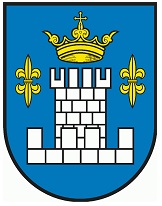 REPUBLIKA HRVATSKAGrad KoprivnicaUpravni odjel za prostorno uređenjeZrinski trg 148 000 KoprivnicaPREDMET: 	RJEŠENJE O ISPRAVKU GREŠKEzahtjev za donošenjeUz zahtjev se podnosi sljedeća dokumentacija:akt o gradnji (original ili ovjerena preslika)dokazi kojima se raspolaže zbog ispravka greškeidentifikacija čestice ako je ista promijenjena od datuma izdavanja dozvole do datuma podnošenja zahtjevate se uz zahtjev prilažu potpisani slijedeći prilozi: Prilog A, Prilog B, Prilog C, (zaokruži) Oslobođeno od plaćanja upravne pristojbe temeljem čl. 9. st. 2. točka 60. Zakona o upravnim pristojbama (Narodne novine br. 115/16).U________________________, dana ___.___._______. godine. _________________________________Potpis podnositelja zahtjevaPRILOG A – Podaci o podnositeljima zahtjevaU________________________, dana ___.___.________. godine______________________________________________Potpis podnositelja zahtjevaPRILOG B – Dokumentacija kao prilog zahtjevuU________________________, dana ___.___.________. godine______________________________________________Potpis podnositelja zahtjevaPRILOG C – Podaci o strankama u postupkuU________________________, dana ___.___.________. godine______________________________________________Potpis podnositelja zahtjevaOIBVrsta subjektaIme i prezime / NazivDržavaPoštanski brojMjestoUlica i kući broje-mailOIBTelefonMobitelFaxOpunomoćenikAdresa za primanje pošteOstali priloziOpis prilogaGrađevinaLokacija zahvata(k.č.br., katastarska općina, adresa)Građevinska dozvola(KLASA, URBROJ, datum, naziv izdavatelja)Investitor na čije je ime izdan aktUočena greškaOIBVrsta subjektaIme i prezime / NazivDržavaPoštanski brojMjestoUlica i kućni brojKatastarska čestica i katastarska općina